Publicado en Madrid el 28/07/2021 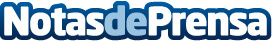 bofrost* supera los desafíos de la pandemia e incrementa sus ventas online en España un 390%La entrega sin contacto y el refuerzo de la venta directa propician un ejercicio 2020/21 de éxitoDatos de contacto:Jesus Martinez667456989Nota de prensa publicada en: https://www.notasdeprensa.es/bofrost-supera-los-desafios-de-la-pandemia-e Categorias: Gastronomía Logística E-Commerce Consumo http://www.notasdeprensa.es